Τ Ε Χ Ν Ι Κ Η   Π Ρ Ο Δ Ι Α Γ Ρ Α Φ Η ΑΥΤΟΚΙΝΗΤΟΥ ΤΥΠΟΥ «ΤΖΙΠ» (CPV 34113100-3)ΠΟΣΟΤΗΤΑ: 226 ΤΕΜΑΧΙΑ1. ΕΙΣΑΓΩΓΗ	1.1 Σκοπός  Η παρούσα τεχνική προδιαγραφή έχει σκοπό να καλύψει τις βασικές απαιτήσεις της Υπηρεσίας, για την προμήθεια από το εμπόριο επιβατικού οχήματος- τύπου «τζιπ».  1.2 Σχετικά βοηθήματα     1.2.1 Οι απαιτήσεις της Υπηρεσίας.     1.2.2 Πληροφορίες από το εμπόριο.          1.2.3 Η ισχύουσα νομοθεσία.Π Ι Ν Α Κ Α ΣΚριτηρίων αξιολόγησης προσφορών για την προμήθεια αυτοκινήτων τύπου τζιπ.Α΄ ΟΜΑΔΑΒ΄ ΟΜΑΔΑ 1.- ΕΜΒΛΗΜΑ ΕΛΛΗΝΙΚΗΣ ΑΣΤΥΝΟΜΙΑΣ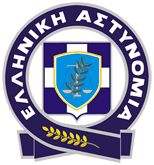 2.- ΥΠΗΡΕΣΙΑΚΕΣ ΕΝΔΕΙΞΕΙΣ:    α.       POLICE    β.      3.- ΕΝΔΕΙΞΗ ΣΥΓΧΡΗΜΑΤΟΔΟΤΟΥΜΕΝΗΣ ΠΡΟΜΗΘΕΙΑΣ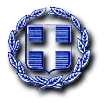 Ανήκει στην Προκήρυξη  17/2013 Α.Ε.Α	ΠΑΡΑΡΤΗΜΑ Ζ΄             ΤΕΧΝΙΚΕΣ ΠΡΟΔΙΑΓΡΑΦΕΣΑνήκει στην Προκήρυξη  17/2013 Α.Ε.Α	ΠΑΡΑΡΤΗΜΑ Ζ΄             ΤΕΧΝΙΚΕΣ ΠΡΟΔΙΑΓΡΑΦΕΣΕΛΛΗΝΙΚΗ ΔΗΜΟΚΡΑΤΙΑΥΠΟΥΡΓΕΙΟ ΔΗΜΟΣΙΑΣ ΤΑΞΗΣ &ΠΡΟΣΤΑΣΙΑΣ ΤΟΥ ΠΟΛΙΤΗΑΡΧΗΓΕΙΟ ΕΛΛΗΝΙΚΗΣ ΑΣΤΥΝΟΜΙΑΣΚΛΑΔΟΣ ΟΙΚΟΝΟΜΙΚΟΤΕΧΝΙΚΩΝ& ΠΛΗΡΟΦΟΡΙΚΗΣΔΙΕΥΘΥΝΣΗ ΤΕΧΝΙΚΩΝΤΜΗΜΑ 2ο ΜΕΤΑΦΟΡΙΚΩΝ ΜΕΣΩΝΑ/ΑΑΠΑΙΤΗΣΕΙΣ  ΥΠΗΡΕΣΙΑΣ ΑΝΑΛΥΤΙΚΗ ΑΠΑΝΤΗΣΗ ΠΡΟΣΦΕΡΟΝΤΑ Γενική περιγραφήΤο όχημα πρέπει να είναι προϊόν σειράς, επιβατικό καινούργιο (ημερομηνία κατασκευής μεταγενέστερη της ημερομηνίας κατάθεσης τεχνικής προσφοράς), 4Χ4 σύγχρονης κατασκευής και αντιρρυπαντικής τεχνολογίας (πρότυπο Euro5 ή νεότερο), με μόνιμη τετρακίνηση ή με δυνατότητα κίνησης στους δύο (2) ή στους τέσσερις (4) τροχούς κατ’ επιλογή. Να είναι κλειστού ενιαίου μεταλλικού αμαξώματος και καταλλήλων διαστάσεων για άνετη μεταφορά πέντε (5) ατόμων (συμπεριλαμβανομένου του οδηγού).2.1Τεχνικά – Λειτουργικά – Φυσικά χαρακτηριστικά2.1.1Να δοθούν τα ακόλουθα στοιχεία:2.1.2Τύπος-μοντέλο οχήματος.2.1.3Έκδοση.2.1.4Εργοστάσιο κατασκευής.2.2ΚΙΝΗΤΗΡΑΣ2.2.1Πετρελαιοκινητήρας, τετράχρονος, υδρόψυκτος, άμεσου ψεκασμού (common rail), κυβισμού της τάξης των 1600 κυβικών εκατοστών και άνω (11 φορολογήσιμοι ίπποι και άνω). Γίνεται αποδεκτή, η ύπαρξη υπερσυμπιεστή (TURBO) και συστημάτων που συνδυάζουν νεότερη και προηγμένη τεχνολογία.2.2.2Απαιτούμενη ισχύς τουλάχιστον 85kW.2.2.3Απαιτούμενη ροπή τουλάχιστον 250Nm.2.2.4Οι εκπομπές ρύπων πρέπει να ικανοποιούν την ισχύουσα Ελληνική και Κοινοτική νομοθεσία την ημερομηνία κατάθεσης των προσφορών. Οι εκπομπές CO2 να μην υπερβαίνουν την τιμή των 170gr/km .2.2.5Να δοθούν τα ακόλουθα τεχνικά χαρακτηριστικά του κινητήρα:2.2.5.1Κυβισμός.2.2.5.2Τύπος κινητήρα.2.2.5.3Μέγιστη ισχύς στις αντίστοιχες στροφές.2.2.5.4Μέγιστη ροπή στις αντίστοιχες στροφές.2.2.5.5Μέγιστος αριθμός στροφών.2.2.5.6Σύστημα ελέγχου ρύπων.2.2.5.7Σύστημα τροφοδοσίας καυσίμου.2.3ΣΥΣΤΗΜΑ ΜΕΤΑΔΟΣΗΣ ΚΙΝΗΣΗΣ2.3.1ΣυμπλέκτηςΝα είναι ενός (1) δίσκου, ξηρού τύπου και να λειτουργεί υδραυλικά κατά προτίμηση.2.3.2Κιβώτιο ταχυτήτωνΤο κιβώτιο ταχυτήτων πρέπει να έχει τουλάχιστον πέντε (5) συγχρονισμένες ταχύτητες εμπρόσθιας κίνησης και μία (1) όπισθεν. Γίνεται αποδεκτό και ηλεκτρονικά ελεγχόμενο κιβώτιο συνεχούς μεταβαλλόμενης σχέσης. (αυτόματο ή ημιαυτόματο κιβώτιο με σειριακό επιλογέα)2.3.3.Η κίνηση του οχήματος (4Χ4) να είναι είτε μόνιμη είτε κατ’ επιλογή τετρακίνηση. Να υπάρχουν κατά προτίμηση αξιόπιστα συστήματα περιορισμού της ολίσθησης των τροχών, ώστε το όχημα να μπορεί να κινηθεί εντός και εκτός δρόμου, καθώς και σε εξαιρετικά ολισθηρά οδοστρώματα (χιόνι, πάγο, λάσπη). Σε περίπτωση ύπαρξης μεσαίου διαφορικού, αυτό να φέρει αξιόπιστο σύστημα περιορισμού της ολίσθησης.2.3.4Να περιγραφεί αναλυτικά το προσφερόμενο σύστημα μετάδοσης, τα συστήματα περιορισμού ολίσθησης, τυχόν λυχνίες και χειριστήρια τετρακίνησης και να δοθούν οι σχέσεις ταχυτήτων του κιβωτίου.2.4ΕΠΙΔΟΣΕΙΣ2.4.1Η τελική ταχύτητα του οχήματος να είναι τουλάχιστον 170Km/h.  2.4.2Να δοθούν τα ακόλουθα τεχνικά χαρακτηριστικά :2.4.2.1Μέγιστη ταχύτητα (Κm/h).2.4.2.2Επιτάχυνση 0-100Km/h (sec).2.5ΣΥΣΤΗΜΑ ΔΙΕΥΘΥΝΣΗΣ 2.5.1Το τιμόνι να είναι στο αριστερό μέρος με υποβοήθηση, με σύστημα αυτόματης επαναφοράς και να μπορεί να κλειδώνει. Η διάμετρος του κύκλου στροφής να είναι όσο το δυνατόν μικρότερη.2.5.2Να περιγραφεί το σύστημα διεύθυνσης και να δοθούν τα ακόλουθα τεχνικά χαρακτηριστικά :2.5.2.1Διάμετρος κύκλου στροφής – μεταξύ πεζοδρομίων.2.6ΣΥΣΤΗΜΑ ΑΝΑΡΤΗΣΗΣ2.6.1 Να φέρει αξιόπιστο και ενισχυμένο εργοστασιακό σύστημα ανάρτησης, με αποσβεστήρες τηλεσκοπικούς σε κάθε τροχό, το οποίο να εξασφαλίζει την μέγιστη δυνατή, ευσταθή και ασφαλή κίνησή του, δεδομένου ότι τα οχήματα προορίζονται για αστυνομική χρήση.2.6.2Να περιγραφεί το σύστημα ανάρτησης και να δοθούν τα ακόλουθα τεχνικά χαρακτηριστικά :2.6.2.1Τύπος εμπρόσθιας ανάρτησης.2.6.2.2Τύπος πίσω ανάρτησης.2.7ΣΥΣΤΗΜΑ ΦΡΕΝΩΝ2.7.1Να φέρει ανεξάρτητο, υδραυλικό, διπλού κυκλώματος με υποβοήθηση τύπου SERVO. Να υπάρχει χειροπέδη που να εξασφαλίζει την ασφαλή στάθμευση. Η πέδηση να γίνεται εμπρός και πίσω με δίσκους. Να υπάρχει σύστημα αντιμπλοκαρίσματος των τροχών (Α.Β.S.). 2.7.2Να περιγραφεί το σύστημα πέδησης και να δοθούν τα ακόλουθα τεχνικά χαρακτηριστικά :2.7.2.1Διάμετρος των δίσκων εμπρός.2.7.2.2Διάμετρος των δίσκων πίσω.2.8ΕΛΑΣΤΙΚΑ – ΖΑΝΤΕΣ2.8.1Οι τροχοί (σώτρα) να είναι κατασκευασμένοι κατά προτίμηση από χάλυβα με τάσι ή ελαφρύ κράμα αλουμινίου μεγάλης αντοχής. Τα ελαστικά να είναι ακτινωτού τύπου (RADIAL) κατασκευής τελευταίου έτους πριν από την παράδοση των οχημάτων, καινούργια, όχι από αναγόμωση, χωρίς αεροθαλάμους (TUBELESS), κατάλληλα για εντός και εκτός δρόμου χρήση, να έχουν έγκριση τύπου και να ανταποκρίνονται στις Ευρωπαϊκές προδιαγραφές E.T.R.T.O. Οι διαστάσεις των τροχών και των ελαστικών να είναι σύμφωνες με τα προβλεπόμενα από τον κατασκευαστή για τον προσφερόμενο τύπο οχήματος, να παρέχουν την καλύτερη πρόσφυση, ο δε κωδικός ταχύτητας των ελαστικών επισώτρων να καλύπτει την ανώτατη ταχύτητα του οχήματος. Να υπάρχει πλήρης εφεδρικός τροχός κατά προτίμηση όμοιος με τους κανονικούς. 2.8.2Να δοθούν τα ακόλουθα τεχνικά χαρακτηριστικά :2.8.3Ο τύπος και οι διαστάσεις των προσφερόμενων  ελαστικών, του εφεδρικού τροχού, και κατά προτίμηση το εργοστάσιο κατασκευής και η χώρα προέλευσης αυτών.2.8.4Ο τύπος και οι διαστάσεις των προσφερόμενων ζαντών.2.9ΔΙΑΣΤΑΣΕΙΣ – ΒΑΡΗ – ΧΩΡΗΤΙΚΟΤΗΤΕΣ2.9.1Η εδαφική ανοχή να είναι τουλάχιστον 170mm.2.9.2Το μεταξόνιο του οχήματος να είναι τουλάχιστον .2.9.3Η χωρητικότητα του χώρου αποσκευών με δύο σειρές καθισμάτων και κάτω από την εταζέρα, να είναι μεγαλύτερη από .2.9.4Να δοθούν τα ακόλουθα τεχνικά χαρακτηριστικά :2.9.4.1Εξωτερικό μήκος.2.9.4.2Εξωτερικό πλάτος –χωρίς τους καθρέπτες.2.9.4.3Εξωτερικό ύψος  – χωρίς την κεραία.2.9.4.4Μεταξόνιο.2.9.4.5Εμπρόσθιο μετατρόχιο. 2.9.4.6Οπίσθιο μετατρόχιο.2.9.4.7Απόβαρο.2.9.4.8Ωφέλιμο (χωρίς οδηγό).2.9.4.9Μέγιστο μεικτό βάρος.2.9.4.10Ικανότητα έλξης με φρένα (Kg) / χωρίς φρένα (Kg).2.9.4.11Χωρητικότητα δεξαμενής καυσίμου (λίτρα).2.10ΚΑΤΑΝΑΛΩΣΕΙΣ –ΕΚΠΟΜΠΕΣ ΡΥΠΩΝ2.10.1Να υπάρχει κατά προτίμηση σύστημα ανάκτησης ενέργειας κατά την πέδηση και κατά προτίμηση σύστημα «Start & Stop» ή «ισοδύναμο».2.10.2Να δοθούν οι τιμές κατανάλωσης καυσίμου ως ακολούθως:2.10.2.1Αστική-Εντός πόλεως κατανάλωση (l/100Km).2.10.2.2Υπεραστική-Εκτός πόλεως κατανάλωση (l/100Km).2.10.2.3Συνδυασμένη-Μικτή κατανάλωση (l/100Km).2.10.2.4Τιμές εκπεμπόμενων καυσαερίων ανά ρύπο. 2.11ΑΣΦΑΛΕΙΑ2.11.1Ενεργητική ασφάλεια2.11.1.1Να υπάρχει σύστημα αντιμπλοκαρίσματος των τροχών (Α.Β.S.) και ηλεκτρονικό σύστημα ευστάθειας. Να περιγραφούν αναλυτικά όλα τα προσφερόμενα συστήματα ενεργητικής ασφάλειας.2.11.2Παθητική ασφάλεια2.11.2.1Το όχημα να φέρει σε όλα τα καθίσματα υποστηρίγματα κεφαλής, σύμφωνα με τις διατάξεις των κανονισμών ασφάλειας. Στα  εμπρός καθίσματα τα προσκέφαλα να είναι κατά προτίμηση ενεργά. 2.11.2.2Το όχημα να φέρει ζώνες ασφαλείας για όλους τους επιβαίνοντες, εκ των οποίων τουλάχιστον οι τέσσερις (4) να είναι τριών σημείων, σύμφωνα με τις διατάξεις των κανονισμών ασφαλείας.2.11.2.3Να φέρει τουλάχιστον τέσσερις (4) αερόσακους, εκ των οποίων οι δυο (2) να είναι οδηγού-συνοδηγού.2.11.2.4Να φέρει πλευρικές δοκούς ασφαλείας σε όλες τις θύρες και κατά προτίμηση πτυσσόμενη κολώνα τιμονιού. 2.11.2.5Να περιγραφούν όλα τα προσφερόμενα συστήματα παθητικής ασφάλειας (κλωβοί ασφαλείας, δοκοί πλευρικής πρόσκρουσης κ.λπ).2.12ΑΜΑΞΩΜΑ-ΕΞΟΠΛΙΣΜΟΣ2.12.1Το αμάξωμα να είναι ισχυρής μεταλλικής κατασκευής, να έχει καλή μόνωση έναντι του ήχου και της θερμότητας και να έχει ανθεκτική επένδυση που να επιδέχεται καθαρισμού. 2.12.2Να έχει τέσσερις (4) πλευρικές ανοιγόμενες πόρτες με κρύσταλλα ασφαλείας. Όλες οι πόρτες να είναι μεταλλικές και να ασφαλίζουν.2.12.3Στο θάλαμο των επιβατών να υπάρχουν τοποθετημένα ένα ή δύο φωτιστικά που θα ανάβουν και σε περίπτωση που δεν έχει ασφαλίσει μια από τις πόρτες του οχήματος. Σε κατάλληλη θέση να υπάρχει ρευματοδότης για τη σύνδεση φορητής λυχνίας επίσκεψης (μπαλαντέζα). 2.12.4Τα καθίσματα να είναι άνετα με επένδυση αντιιδρωτικού υλικού, σκούρας απόχρωσης.Το δάπεδο να έχει προστατευτικό τάπητα και επιπλέον του εν λόγω τάπητα να υπάρχουν και προστατευτικά πατάκια τα οποία να είναι κινητά για να πλένονται. 2.12.5Ο χώρος αποσκευών να καλύπτεται σταθερά και να υπάρχει φωτισμός.2.12.6Να φέρει ηλεκτρικά παράθυρα εμπρός και πίσω. Ο χειρισμός των παραθύρων να γίνεται για το καθένα  ξεχωριστά, αλλά και από τον οδηγό, ο οποίος να έχει τη δυνατότητα να ασφαλίζει τα κρύσταλλα των πίσω παραθύρων. Όλα τα κρύσταλλα ασφαλείας (πλην του εμπρόσθιου ανεμοθώρακα) να φέρουν αντιβανδαλιστικές μεμβράνες, πάχους τουλάχιστον 170μ (μικρά) για τα πλευρικά κρύσταλλα των εμπρος και πίσω παραθύρων και τουλάχιστον 100μ (μικρά) για τον οπίσθιο ανεμοθώρακα (παρμπριζ). Η απόχρωσή τους θα επιλεγεί σύμφωνα με τις υποδείξεις της Υπηρεσίας.  Γίνονται αποδεκτά και εργοστασιακά αντιβανδαλιστικά τζάμια.2.12.7Η πρόσβαση της δεξαμενής του καυσίμου να ασφαλίζει.2.12.8Να φέρει στο μπροστινό τμήμα άγκιστρο ή άλλη κατάλληλη διάταξη για την ασφαλή και χωρίς φθορά ρυμούλκηση σε περίπτωση ακινητοποίησής του.2.12.9Να φέρει υποχρεωτικά σύστημα θέρμανσης (καλοριφέρ) και εργοστασιακή συσκευή ψύξης  (air condition ή Clima) με ανάλογη θερμαντική και ψυκτική ικανότητα και με ρυθμιζόμενη παροχή αέρα. Να υπάρχει σύστημα διοχέτευσης αέρα προς το αλεξήνεμο.2.12.10Να φέρει όλα τα φώτα που προβλέπονται από τον Κ.Ο.Κ. Επιπλέον, να φέρει φώτα ομίχλης εμπρός-πίσω, φώτα οπισθοπορείας που θα λειτουργούν αυτόματα μόλις τεθεί η όπισθεν και τρίτο φως πέδησης.2.12.11Το όχημα να είναι εφοδιασμένο με όλα τα απαραίτητα όργανα και δείκτες παρακολούθησης της λειτουργίας του κινητήρα και γενικά της πορείας του οχήματος. Να έχει δε οπωσδήποτε τα παρακάτω:2.12.11.1Ταχύμετρο και στροφόμετρο.2.12.11.2Δείκτη ποσότητας καυσίμου και όργανο θερμοκρασιών.2.12.11.3Ενδεικτική λυχνία ελλιπούς φόρτισης του συσσωρευτή και χαμηλής πίεσης λαδιού.2.12.11.4Ηχητικό όργανο.2.12.11.5Δύο (2) αλεξήλια οδηγού-συνοδηγού.2.12.11.6Δυο (2) ηλεκτρικά ρυθμιζόμενους εξωτερικούς καθρέπτες και έναν εσωτερικό. 2.12.11.7Υαλοκαθαριστήρα ή υαλοκαθαριστήρες τριών (3) ταχυτήτων και σύστημα πλύσεως αλεξήνεμου με νερό. Εφόσον, προβλέπεται από το εργοστάσιο κατασκευής, να φέρει και πίσω υαλοκαθαριστήρα με σύστημα πλύσεως.2.12.11.8Ενδεικτική λυχνία λειτουργίας συστήματος Α.Β.S. και λειτουργίας αερόσακων.2.12.11.9Χειριστήρια συστήματος θέρμανσης – ψύξης – αερισμού.2.12.11.10Ρολόι.2.12.11.11Ηλεκτρικό αναπτήρα.2.12.11.12Εργοστασιακό ράδιοCD με ηχεία και κεραία.2.12.11.13Μια (1) τουλάχιστον ποτηροθήκη εμπρός.2.12.11.14Κεντρικό κλείδωμα.2.12.11.15Να δοθούν πλήρεις περιγραφικές πληροφορίες του τυχόν επιπλέον προσφερομένου εξοπλισμού  (εσωτερικού, εξωτερικού), των οργάνων ελέγχου οδήγησης κ.λπ. 2.12.12Να κατατεθούν τα πρωτότυπα ή νομίμως επικυρωμένα τεχνικά φυλλάδια και φωτογραφίες για την καλύτερη αντίληψη του προσφερομένου οχήματος, καθώς και επικυρωμένο αντίγραφο κοινοποίησης έγκρισης τύπου του οχήματος από χώρα της Ευρωπαϊκής Ένωσης, κατά προτίμηση Ελληνικό.2.13ΗΛΕΚΤΡΙΚΑ2.13.1Να φέρει συσσωρευτή 12 Volts, κατάλληλης χωρητικότητας και έντασης εναλλάκτη. Ο συσσωρευτής να έχει αντιπαρασιτική διάταξη με γειωμένο τον αρνητικό πόλο. Να κατατεθεί δήλωση του προμηθευτή ότι, ο συσσωρευτής και ο εναλλάκτης είναι κατάλληλοι και μπορούν να ανταποκριθούν στις αυξημένες καταναλώσεις του οχήματος σε ηλεκτρικό ρεύμα. Να δοθούν ο τύπος, η τάση, η χωρητικότητα του συσσωρευτή και η ένταση του εναλλάκτη.2.13.2Να φέρει αναμονή πλησίον της θέσης του συνοδηγού, για την τοποθέτηση πομποδέκτη (ασυρμάτου) και κεραίας αυτού, σύμφωνα με τις υποδείξεις της Υπηρεσίας.2.14ΑΣΤΥΝΟΜΙΚΟΣ ΕΞΟΠΛΙΣΜΟΣ – ΧΡΩΜΑΤΙΣΜΟΣ 2.14.1Φωτεινή σήμανση-μπάρα φωτισμού2.14.1.1Η φωτεινή σήμανση των οχημάτων να γίνεται με μπάρα φωτισμού τεχνολογίας «LED», η οποία να είναι τοποθετημένη επί της οροφής του οχήματος και να έχει αεροδυναμική μορφή για να παρουσιάζει τη μικρότερη δυνατή αντίσταση στον αέρα.Να αποτελείται από μια ενιαία βάση από ελαφρύ μέταλλο, ανθεκτικό σε οξείδωση και στις στρεβλώσεις, όπου να είναι εγκατεστημένα τουλάχιστον δέκα έξι (16) κατευθυντικά φωτιστικά σώματα τεχνολογίας «LED» και δύο (2) συστήματα πλευρικών προβολέων ανίχνευσης και εφ’ όσον απαιτείται, ανάλογες τροφοδοτικές μονάδες, όλα σε ενιαίο σύνολο.  Το όλο σύνολο να παρέχει απόλυτη στεγανότητα στη σκόνη και το νερό. Το κάλυμμα να είναι από πλαστικό υλικό μεγάλης αντοχής Polycarbonate, είτε άλλο ανάλογο υλικό, μονοκόμματο, μπλέ απόχρωσης, που δεν θα ξεθωριάζει από την επίδραση των ηλιακών ακτινών για τουλάχιστον πέντε (5) χρόνια.2.14.1.2Κάθε κατευθυντικό φωτιστικό σώμα τεχνολογίας «LED» να αποτελείται από τουλάχιστον τρεις (3) λυχνίες «LED» με κάτοπτρο, γενιάς III ή μεταγενέστερης (διάμετρος λυχνίας τουλάχιστον 5mm). Τα κατευθυντικά σώματα να είναι τοποθετημένα επάνω στη βάση της μπάρας και κατά μήκος αυτής και η ελάχιστη ποσότητα αυτών να είναι ως εξής: έξι (6) εμπρός, έξι (6) πίσω και τέσσερα (4) στις άκρες της μπάρας υπό γωνία μεταξύ τους, ώστε να καλύπτουν τον μέγιστο δυνατό χώρο εντός της μπάρας. Αυτά να παράγουν ισχυρές αναλαμπές φωτισμού σε οριζόντιο επίπεδο 360ο μοιρών, χωρίς να αφήνουν τυφλό σημείο. Εξ’ αυτών τα δύο (2) εμπρός να είναι χρώματος λευκού, τα δύο (2) πίσω ερυθρού και τα υπόλοιπα δώδεκα (12) χρώματος μπλε.2.14.1.3Τα κατευθυντικά φωτιστικά σώματα τεχνολογίας «LED», για κάθε χρώμα φωτισμού, πρέπει να μπορούν να συγχρονίζονται μεταξύ τους και δύνανται να είναι είτε αυτοτροφοδοτούμενα (δηλαδή να διαθέτουν αυτόνομες ενσωματωμένες τροφοδοτικές μονάδες), είτε να τροφοδοτούνται από ανάλογες τροφοδοτικές μονάδες. Από αυτά, τα χρώματος μπλε να παράγουν τουλάχιστον 70 αναλαμπές το λεπτό έκαστο, με τουλάχιστον τρεις (3) διαφορετικούς τρόπους αναλαμπής (μοτίβα), τα κόκκινα να έχουν τη δυνατότητα να αναβοσβήνουν εναλλάξ, ενώ τα λευκά να αναβοσβήνουν εναλλάξ και να παραμένουν σταθερά αναμμένα. Τα λευκά και τα ερυθρά να δύναται να λειτουργούν ανεξάρτητα από τα υπόλοιπα. Η σχεδίαση να εξασφαλίζει έντονη φωτεινή σήμανση στο όχημα και ταυτόχρονα να μην είναι εκτυφλωτική, για τους οδηγούς των ακολουθούντων οχημάτων.2.14.1.4Κάθε σύστημα πλευρικού προβολέα ανίχνευσης να φέρει κάτοπτρο και λυχνία αλογόνου ισχύος 30 έως 35 Watts και να προστατεύεται από διαφανές πλαστικό κάλυμμα. Γίνονται αποδεκτοί πλευρικοί προβολείς ανίχνευσης τύπου Led, αντίστοιχης απόδοσης.2.14.1.5Ο προμηθευτής  να καταθέσει σχέδιο – κάτοψη όπου θα φαίνεται η θέση των κατευθυντικών φωτιστικών σωμάτων και των προβολέων ανίχνευσης της μπάρας οροφής.2.14.1.6Η λειτουργία των φανών της μπάρας να γίνεται από ικανό αριθμό διακοπτών, οι οποίοι να επιτρέπουν την επιλογή λειτουργίας, όλης της μπάρας, των κατευθυντηρίων φωτιστικών σωμάτων χρώματος μπλε, των εμπρός λευκών και πίσω ερυθρών φωτιστικών σωμάτων αναγνώρισης, των δύο (2) πλευρικών προβολέων χωριστά για το καθένα, καθώς και τη δυνατότητα εναλλαγής των μοτίβων.2.14.1.7Το μήκος της μπάρας να καλύπτει όλο σχεδόν το πλάτος της οροφής του οχήματος. Το ύψος χωρίς τα στηρίγματα να είναι έως και , το πλάτος έως και και το συνολικό της βάρος να είναι έως .2.14.1.8Το όλο σύστημα της μπάρας να λειτουργεί με ηλεκτρικό ρεύμα τάσης 12 VDC, να έχει κατανάλωση ρεύματος έως 20 Α, για την προστασία του οχήματος από υπερφόρτωση και να φέρει αντιπαρασιτική διάταξη για να μην δημιουργεί παρεμβολές στον πομποδέκτη του οχήματος.2.14.1.9Η μπάρα να συνοδεύεται από ειδικές βάσεις στήριξης, που να επιτρέπουν την σταθερή τοποθέτηση της στην οροφή του οχήματος. Αυτή να τοποθετηθεί σύμφωνα με τους κανόνες της τέχνης και της τεχνικής, ώστε να αποκλείεται η εισροή νερού στο όχημα και η αποκόλλησή της ακόμη και στη μέγιστη δυνατή ταχύτητα του οχήματος. 2.14.1.10Να δοθεί ο τύπος της προσφερόμενης φωτεινής σήμανσης και το εργοστάσιο κατασκευής.2.14.2Ηχητική σήμανση  2.14.2.1Η ηχητική σήμανση όλων των οχημάτων  να γίνεται μέσω ηλεκτρονικής σειρήνας. Αυτή να λειτουργεί με ηλεκτρικό ρεύμα τάσης 12 VDC με γείωση θετικού ή αρνητικού πόλου και να έχει μικρή κατανάλωση ηλεκτρικής ενέργειας, η οποία σε θέση STAND-BY να είναι μικρότερη ή ιση από 150mA. Η ισχύς εξόδου του ενισχυτή να είναι τουλάχιστον 100Watts. Ο ενισχυτής να παρέχει τη δυνατότητα επιλογής τουλάχιστον τριών (3) διαφορετικών ήχων σειρήνας (απαραίτητοι τόνοι Wail, Yelp, Horn), σε περιοχή συχνότητας από 500 έως 1800 Hz, καθώς και εκπομπής ομιλίας από το ηχείο με ένα  μικρόφωνο-χειριστήριο.2.14.2.2O ενισχυτής της ηλεκτρονικής σειρήνας να έχει όσο το δυνατόν μικρότερες διαστάσεις και να τοποθετηθεί με τρόπο που δεν θα είναι ορατός από το εξωτερικό μέρος του οχήματος (εκτός από το ντουλαπάκι) και κατά προτίμηση στο χώρο αποσκευών.2.14.2.3Ο ενισχυτής να φέρει διάταξη προστασίας από τυχαία αναστροφή των πόλων και να είναι εφοδιασμένος με ασφάλεια, που να αντικαθίσταται εύκολα και χωρίς την ανάγκη εργαλείων. Επίσης, να φέρει διακόπτη πλήρους απενεργοποίησης-ενεργοποίησης αυτού, στο χώρο του οδηγού.2.14.2.4Το ηχείο εκπομπής ήχου της σειρήνας να έχει ισχύ τουλάχιστον 100 Watts RMS και να τοποθετηθεί σε κατάλληλο σημείο. Η ένταση εξόδου του ήχου «σειρήνας» από το ηχείο να είναι τουλάχιστον 113 dB, σε απόσταση 3 μέτρων από αυτό, για όλους τους ζητούμενους ήχους.2.14.3Όλοι οι χειρισμοί της φωτεινής και ηχητικής σήμανσης να πραγματοποιούνται από το μικρόφωνο – χειριστήριο, το οποίο να φέρει κατάλληλο αριθμό διακοπτών, για την επιλογή των τόνων σειρήνας και των επιθυμητών επιλογών λειτουργίας της μπάρας φωτισμού. Αυτό να συνδέεται στον ενισχυτή με αποσπώμενο σπειροειδές καλώδιο και να φέρει κομβίο ρύθμισης της έντασης της ομιλίας. Το συγκεκριμένο χειριστήριο να τοποθετηθεί σε ανθεκτική βάση στήριξης στο εσωτερικό του οχήματος σύμφωνα με τις υποδείξεις της Υπηρεσίας.2.14.4Η τροφοδοσία της φωτεινής και ηχητικής σήμανσης να γίνεται μέσω ανεξάρτητου ηλεκτρολογικού κυκλώματος, το οποίο θα ασφαλίζεται με ξεχωριστή ασφάλεια, η οποία θα αντικαθίσταται εύκολα χωρίς την ανάγκη εργαλείων.  2.14.5Ο προμηθευτής οφείλει να επισυνάψει στην προσφορά του πιστοποιητικό δοκιμών και μετρήσεων του εκπεμπόμενου ήχου της σειρήνας για απόσταση  από το ηχείο.2.14.6Να δοθεί ο τύπος της προσφερόμενης ηχητικής σήμανσης και το εργοστάσιο κατασκευής.2.14.7Να κατατεθούν πρωτότυπα εργοστασιακά ή νομίμως επικυρωμένα φυλλάδια, από όπου να προκύπτουν τα τεχνικά χαρακτηριστικά της φωτεινής και ηχητικής σήμανσης, κατά προτίμηση στην Ελληνική γλώσσα.2.14.8Η φωτεινή και ηχητική σήμανση να είναι σύμφωνη με τα Ευρωπαϊκά standards, να φέρει σήμανση CE και να διαθέτει πιστοποιητικό έγκρισης τύπου σύμφωνα με την ισχύουσα νομοθεσία περί ηλεκτρομαγνητικής συμβατότητας για οχήματα, νομίμως επικυρωμένο αντίγραφο του οποίου να κατατεθεί με την προσφορά.2.14.9Η τοποθέτηση της φωτεινής και ηχητικής σήμανσης να γίνει σε συνεννόηση και σύμφωνα με τις υποδείξεις της Υπηρεσίας.2.14.10Η Υπηρεσία διατηρεί το δικαίωμα ελέγχου των κατατιθέμενων τεχνικών φυλλαδίων και επιβεβαίωσης των αναφερόμενων τεχνικών χαρακτηριστικών της φωτεινής και ηχητικής σήμανσης από τις κατασκευάστριες εταιρείες αυτών.2.14.11Χρωματισμός 2.14.11.1Ο εξωτερικός χρωματισμός των οχημάτων να γίνει σε χρώμα λευκό. Αριστερά, δεξιά και πίσω κατά μήκος του οχήματος να επικολληθούν ειδικές αντανακλαστικές ταινίες χρώματος μπλε, πλάτους τουλάχιστον 11εκατοστών και λευκές πλάτους τουλάχιστον 5εκατοστών, στο πίσω μέρος του οχήματος να αναγραφεί η ένδειξη «POLICE», ενώ στις πόρτες οδηγού – συνοδηγού να επικολληθεί το έμβλημα της Ελληνικής Αστυνομίας και κάτω από αυτό η ένδειξη «POLICE». Επίσης, στο πάνω μέρος του εμπρόσθιου ανεμοθώρακα, να επικολληθεί η ένδειξη «ΕΛΛΗΝΙΚΗ ΑΣΤΥΝΟΜΙΑ» και στην οροφή του οχήματος ο αριθμός κυκλοφορίας αυτού. Το έμβλημα της Ελληνικής Αστυνομίας, καθώς και οι Υπηρεσιακές ενδείξεις φαίνονται συνημμένα στην παρούσα, σελ. 17. Οι διαστάσεις, η τοποθέτηση, η αντανακλαστικότητα, η απόχρωση των ανωτέρω και οι αριθμοί οροφής, να γίνουν σύμφωνα με τις υποδείξεις της Υπηρεσίας.2.14.11.2Σε όλα τα οχήματα να επικολληθεί στον εμπρόσθιο ανεμοθώρακα, σε εμφανές σημείο που θα υποδειχθεί από την Υπηρεσία αυτοκόλλητη ένδειξη συγχρηματοδοτούμενης προμήθειας, ως φαίνεται συνημμένα στην παρούσα σελ. 17.2.15ΛΟΙΠΑ ΠΑΡΕΛΚΟΜΕΝΑ2.15.1Κάθε όχημα να συνοδεύεται απαραίτητα, τουλάχιστον από μία πλήρη σειρά εργαλείων – παρελκομένων αμέσου εξυπηρέτησης (εργαλεία αλλαγής τροχού, κατσαβίδι, πένσα, κ.λπ.), τοποθετημένων σε ειδικό σάκο ή κιβώτιο. Όλα τα εργαλεία πρέπει να είναι ισχυρής κατασκευής, επιχρωμιωμένα ή να έχουν υποστεί αντιοξειδωτική προστασία και σκλήρυνση και να αναφέρονται με λεπτομέρεια στην προσφορά του προμηθευτή.2.15.2Εκτός των ανωτέρω κάθε όχημα να συνοδεύεται από τον παρακάτω εξοπλισμό:2.15.2.1Ένα (1) αρθρωτό τρίγωνο ασφαλείας (στάθμευσης).2.15.2.2Ένα (1) ζεύγος αντιολισθητικές αλυσίδες ή αντιολισθητικό σύστημα, ευκόλως προσθαφαιρούμενες, χωρίς να χρειάζεται μετακίνηση του οχήματος, τοποθετημένες σε ειδική θήκη.   2.15.2.3Ένα (1) πυροσβεστήρα με καθαρό βάρος τουλάχιστον τριών (3) κιλών που να καλύπτει το Ευρωπαϊκό Πρότυπο ΕΝ-3 της Ευρωπαϊκής Επιτροπής Τυποποίησης (CEN), σταθερά τοποθετημένο. 2.15.2.4Ένα (1) πλήρες φαρμακείο σε ανάλογο κουτί, το οποίο να περιέχει τα κατωτέρω:ΟινόπνευμαΙώδιο τύπου Betadine ή ισοδύναμοΟξυζενέΑντιβιοτικό αερόλυμα τύπου Pulvo ή ισοδύναμοΓάζες (1 πακέτο μη αποστειρωμένες)Γάζες (1 πακέτο αποστειρωμένες)Βαμβάκι (1 πακέτο)Επιδέσμους ελαστικούς μεσαίου μεγέθους (3τεμάχια)Αυτοκόλλητες ταινίες τύπου Hansaplast (1 κουτί) ή ισοδύναμοΦυσιολογικό ορό Ν15 0,9% 10ml (15 αμπούλες)ΑμμωνίαΑντιισταμινική αλοιφή τύπου Fenistil ή ισοδύναμοΨαλίδι Επιδεσμική ταινία τύπου Durapore ή ισοδύναμο 2.15.2.5 Ένα (1) κουτί πλαστικά γάντια μεγάλου μεγέθους. 2.15.2.6 Ένα (1) κουτί μάσκες προσώπου μιας χρήσεως. 2.15.2.7Ένα (1) πτυσσόμενο φτυάρι σε θήκη μεταφοράς. 2.15.2.8Μία (1) λυχνία επίσκεψης (μπαλαντέζα) με τουλάχιστον πέντε (5) μέτρα καλώδιο. 2.15.3Επίσης, μαζί με τα οχήματα και έναντι χωριστής τιμής, να προσφερθούν δύο (2) πλήρεις σειρές ειδικών εργαλείων κατάλληλων για οποιαδήποτε επισκευή ή εργασία προετοιμασίας (Service), καθώς και δυο (2) διαγνωστικά μηχανήματα αναγνώρισης βλαβών του προσφερόμενου οχήματος. Η τιμή των ειδικών εργαλείων και των διαγνωστικών μηχανημάτων, τα οποία στις προσφορές θα πρέπει να κατονομάζονται αναλυτικά δεν σχετίζεται με τη τιμή του οχήματος για τη κατακύρωση του διαγωνισμού και τέλος είναι στην κρίση της Υπηρεσίας αν θα προβεί στην προμήθεια του συνόλου ή μέρους αυτών. 3.ΕΓΓΥΗΣΕΙΣ ΚΑΛΗΣ ΛΕΙΤΟΥΡΓΙΑΣ3.1Στην προσφορά να υπάρχει εγγύηση καλής λειτουργίας του προμηθευτή, η οποία να αναφέρεται στην ομαλή και ανεμπόδιστη λειτουργία του πλήρους οχήματος για τρία (3) τουλάχιστον έτη χωρίς περιορισμό χιλιομέτρων, καθώς και εγγύηση αντισκωριακής προστασίας για πέντε (5) τουλάχιστον έτη.3.2Στη διάρκεια της εγγύησης ο προμηθευτής είναι υποχρεωμένος χωρίς καμία επιπλέον επιβάρυνση της Υπηρεσίας για την αντικατάσταση ή επισκευή εξαρτημάτων του οχήματος, για κάθε βλάβη ή φθορά που δεν προέρχεται από λάθος χειρισμό του προσωπικού ή από αντικανονική συντήρηση. 3.3Σε περίπτωση ολικής μη επισκευάσιμης βλάβης μη προερχόμενης από κακή χρήση ή λόγω ατυχήματος, το όχημα να αντικαθίσταται εξ’ ολοκλήρου από την προμηθεύτρια εταιρεία. 3.4Ο  προμηθευτής να εγγυηθεί την υποστήριξη του οχήματος σε ανταλλακτικά και οργανωμένο σέρβις, τουλάχιστον για μία δεκαετία από την παράδοσή του. Οι αιτήσεις στον προμηθευτή για ανταλλακτικά πρέπει να ικανοποιούνται άμεσα. Τα ανταλλακτικά ή εξαρτήματα και η εργασία τοποθέτησης αυτών, που εγκαθίστανται από το δίκτυο εξυπηρέτησης του προμηθευτή να καλύπτονται από εγγύηση τουλάχιστον ενός (1) έτους.3.5Στην προσφορά να υπάρχει ρητή διαβεβαίωση του προμηθευτή με την οποία αναλαμβάνει τόσο στα κεντρικά όσο και στα εξουσιοδοτημένα ή συνεργαζόμενα συνεργεία, την οικονομική επιβάρυνση τουλάχιστον των Α’, Β’ και Γ΄ Service του οχήματος (εργατικά και αναλώσιμα). Να δηλώνονται υποχρεωτικά τα διανυθέντα χιλιόμετρα ή τα χρονικά διαστήματα  που πραγματοποιούνται αυτά, σύμφωνα με τις προγραμματισμένες συντηρήσεις του κατασκευαστικού οίκου.Να κατατεθεί πρωτότυπο βιβλίο συντήρησης ή πρωτότυπο φυλλάδιο όλων των προγραμματισμένων συντηρήσεων του κατασκευαστή ή νομίμως θεωρημένο φωτοαντίγραφο κατά προτίμηση στην Ελληνική γλώσσα.3.6Ο προμηθευτής να δηλώνει το σταθερό ποσοστό της παρεχόμενης έκπτωσης στις τιμές των ανταλλακτικών-αναλώσιμων (τουλάχιστον 20%)  και της εργασίας (τουλάχιστον 15%)  του εκάστοτε ισχύοντος επίσημου τιμοκαταλόγου. Η παρεχόμενη έκπτωση να ισχύει υποχρεωτικά, σε όλο το ανά την επικράτεια δίκτυο εξυπηρέτησης του προσφερόμενου οχήματος και για όσο χρόνο το όχημα κατέχεται και χρησιμοποιείται από την Ελληνική Αστυνομία.3.7Ο προμηθευτής να παρέχει χωρίς καμία οικονομική επιβάρυνση της Υπηρεσίας, προληπτικό έλεγχο καλής λειτουργίας των οχημάτων, ηλεκτρονικό έλεγχο μπαταρίας και δωρεάν προέλεγχο (τεχνικό περιοδικό έλεγχο), παρέχοντας σχετικό πιστοποιητικό-δήλωση. Ο εν λόγω έλεγχος να παρέχεται μια (1) φορά κάθε έτος για όλη τη διάρκεια της παρεχόμενης εγγύησης καλής λειτουργίας, σε όλο το ανά την επικράτεια δίκτυο εξυπηρέτησης του προσφερόμενου οχήματος. 3.8Ο προμηθευτής υποχρεούται μαζί με την τεχνική προσφορά του να υποβάλλει κατάσταση του δικτύου εξυπηρέτησης συνεργείων σε όλη τη Χώρα. Υποχρεωτικά, να υπάρχει ένα (1) τουλάχιστον εξουσιοδοτημένο ή συνεργαζόμενο συνεργείο σε ένα (1) τουλάχιστον Νομό της Περιφέρειας Ιονίων Νήσων και σε δυο (2) τουλάχιστον Νομούς των Περιφερειών: Δυτικής Ελλάδας, Κρήτης, Θεσσαλίας, Στερεάς Ελλάδας, Δυτικής Μακεδονίας, Κεντρικής Μακεδονίας, Ηπείρου, Ανατ. Μακεδονίας & Θράκης και Πελοποννήσου.Στους υπόλοιπους Νομούς των προαναφερόμενων Περιφερειών, για τους οποίους δεν προσφέρεται  συνεργείο δικτύου, ο προμηθευτής, καθ’ όλη τη διάρκεια της εγγύησης, υποχρεούται να παρέχει τις υπηρεσίες συντήρησης ή επισκευής (πλήρης αποκατάσταση βλάβης):είτε επιτόπου με κινητή μονάδα του, είτε μεταφέροντας τα οχήματα, με δαπάνες του στα κεντρικά συνεργεία του ή στο πλησιέστερο εξουσιοδοτημένο ή συνεργαζόμενο συνεργείο δικτύου. Στις εν λόγω περιπτώσεις, η αποστολή της κινητής μονάδας ή η μεταφορά του οχήματος, να πραγματοποιείται εντός 48ωρών από τη ληφθείσα ενημέρωση.3.9Οι ανωτέρω παράγραφοι (3.1, 3.2, 3.3, 3.4, 3.6 & 3.8) υποχρεωτικά να ισχύουν και για τη φωτεινή και ηχητική σήμανση.3.10Επιπλέον, ο προμηθευτής να δηλώνει υποχρεωτικά ότι, καθ’ όλη τη διάρκεια της εγγύησης, αναλαμβάνει να καλύπτει με δαπάνες του τη μεταφορά των προσφερόμενων οχημάτων, εντός 48ωρών από τη ληφθείσα ενημέρωση, στα κεντρικά συνεργεία του ή στο πλησιέστερο εξουσιοδοτημένο ή συνεργαζόμενο συνεργείο δικτύου, στις περιπτώσεις που :α. Το όχημα δεν μπορεί να συντηρηθεί ή επισκευασθεί για οποιονδήποτε λόγο, από τα κατά τόπους εξουσιοδοτημένα ή συνεργαζόμενα συνεργεία του δηλωθέντος δικτύου εξυπηρέτησης. β. Κάποιο από τα δηλωθέντα συνεργεία παύσει να ανήκει στο δηλωθέν δίκτυο εξυπηρέτησης του προμηθευτή, για οποιονδήποτε λόγο και εφόσον δεν υφίσταται άλλο εξουσιοδοτημένο ή συνεργαζόμενο συνεργείο του προμηθευτή, εντός του ίδιου Νομού.3.11Ο προμηθευτής, καθ’ όλη τη διάρκεια της εγγύησης, υποχρεούται να ενημερώνει για οποιαδήποτε τροποποίηση πραγματοποιείται στο δηλωθέν δίκτυο εξυπηρέτησης του προσφερόμενου οχήματος και εντός 24ωρών από αυτήν, το Αρχηγείο της Ελληνικής Αστυνομίας/Διεύθυνση Τεχνικών.4ΠΑΡΑΔΟΣΗ-ΠΑΡΑΛΑΒΗ4.1Παράδοση4.1.1ΤοποθεσίαΗ παράδοση των οχημάτων να γίνει με δαπάνες του προμηθευτή στις αποθήκες της Ελληνικής Αστυνομίας (Διεύθυνση Διαχείρισης Υλικού) στην Αμυγδαλέζα Αττικής.4.1.2.Τα οχήματα να παραδοθούν έτοιμα προς λειτουργία, με πληρότητα καυσίμου στη δεξαμενή τους και υγρό πλύσης κρυστάλλων, η δε στάθμη των λοιπών υγρών και λιπαντικών να βρίσκεται στα προβλεπόμενα από τον κατασκευαστή επίπεδα.4.1.3ΧρόνοςΟ χρόνος παράδοσης να είναι ο συντομότερος δυνατός και μέχρι οκτώ (8) μήνες από την υπογραφή της σχετικής σύμβασης, εξαιρουμένου του μηνός Αυγούστου.4.1.4Κατά τα στάδια κατασκευής των διαφόρων τμημάτων του οχήματος και τοποθέτησης του αστυνομικού εξοπλισμού θα γίνεται παρακολούθηση των εργασιών από αρμόδια  3μελή επιτροπή παρακολούθησης εργασιών, προς διαπίστωση συμφωνίας της όλης κατασκευής με τους όρους και τις τεχνικές προδιαγραφές της σχετικής σύμβασης, κατά τη κρίση της Υπηρεσίας. Τυχόν δαπάνες που θα προκύψουν δεν θα βαρύνουν τον προϋπολογισμό της συγκεκριμένης προμήθειας και θα καλυφθούν από άλλους πόρους της Υπηρεσίας.4.2Παραλαβή4.2.1ΧρόνοςΟ χρόνος παραλαβής από την υπηρεσία θα είναι δύο (2) μήνες από τη παράδοση των.4.2.2Μακροσκοπικός έλεγχοςΚαθένα από τα οχήματα θα επιθεωρείται για την επιμελημένη κατασκευή, τον εξοπλισμό, τα παρελκόμενα και γενικά την συμφωνία με τους όρους αυτής της προδιαγραφής.4.2.3Λειτουργικός έλεγχοςΟ λειτουργικός έλεγχος θα γίνει δειγματοληπτικά σε δώδεκα (12) οχήματα, κατ’ επιλογή της Επιτροπής παραλαβής. Κατά αυτόν τα επιλεγέντα οχήματα θα οδηγούνται από οδηγούς της Υπηρεσίας σε διαδρομή , όπου γίνεται έλεγχος της καλής λειτουργίας του κινητήρα, του φωτισμού, της φωτεινής και ηχητικής σήμανσης, το κλείσιμο θυρών, των συστημάτων θέρμανσης, ψύξης, αερισμού, πέδησης και γενικά όλου του εξοπλισμού του οχήματος. Μετά το τέλος της διαδρομής γίνεται εξωτερικός έλεγχος του κινητήρα, του κιβωτίου ταχυτήτων, του διαφορικού και των σωληνώσεων υγρών στο όχημα για διαπίστωση τυχόν διαρροών. Οι δαπάνες του λειτουργικού ελέγχου θα βαρύνουν τον προμηθευτή (π.χ. καύσιμα).4.2.3Τα οχήματα μετά την παραλαβή τους, θα κατανεμηθούν και μεταφερθούν τις Υπηρεσίες Τροχαίας όλων των Νομών (Αστυνομικές Διευθύνσεις) των επιλέξιμων Περιφερειών της 3.8 παραγράφου, με μέριμνα και δαπάνες του Αρχηγείου Ελληνικής Αστυνομίας.5ΕΚΠΑΙΔΕΥΣΗ5.1Με την παράδοση των οχημάτων ο προμηθευτής υποχρεούται να εκπαιδεύσει δωρεάν για τουλάχιστον μια (1) εργάσιμη ημέρα, με κατάλληλο προσωπικό του, στις εγκαταστάσεις του, εφόσον του ζητηθεί, πέντε (5) τεχνικούς της Υπηρεσίας σε θέματα χειρισμού, συντήρησης και επισκευής του οχήματος.6ΕΓΧΕΙΡΙΔΙΑ6.1Κάθε όχημα να συνοδεύεται με πλήρη σειρά τεχνικών εγχειριδίων οδηγιών, χειρισμού και συντήρησης στην Ελληνική γλώσσα. Επίσης, κάθε όχημα να συνοδεύεται από έντυπο οδηγιών χρήσης της φωτεινής – ηχητικής σήμανσης και των αντιβανδαλιστικών μεμβρανών στα Ελληνικά.6.2Να δοθούν από τον προμηθευτή τρεις (3) πλήρεις ξεχωριστές σειρές τεχνικών εγχειριδίων συντήρησης και επισκευών, καθώς και εικονογραφημένος κατάλογος ή διαφάνειες ανταλλακτικών, σε έντυπη ή ηλεκτρονική μορφή, για τη Διαχείριση Υλικού και τα Κεντρικά Συνεργεία. Επίσης να δοθεί σε ηλεκτρονική μορφή μια σειρά τεχνικών εγχειριδίων συντήρησης και επισκευής στη Δ-νση Τεχνικών/Α.Ε.Α μετά την παραλαβή των εν λόγω οχημάτων από την αρμόδια Επιτροπή.7ΠΑΡΑΤΗΡΗΣΕΙΣΠΑΡΑΤΗΡΗΣΕΙΣ7.1Οτιδήποτε δεν αναφέρεται σε αυτή την τεχνική προδιαγραφή αναλυτικά νοείται ότι θα πραγματοποιηθεί με τους κανόνες της τέχνης και της τεχνικής και σύμφωνα με τις σύγχρονες εξελίξεις της τεχνολογίας, στην κατηγορία αυτή των οχημάτων.Οτιδήποτε δεν αναφέρεται σε αυτή την τεχνική προδιαγραφή αναλυτικά νοείται ότι θα πραγματοποιηθεί με τους κανόνες της τέχνης και της τεχνικής και σύμφωνα με τις σύγχρονες εξελίξεις της τεχνολογίας, στην κατηγορία αυτή των οχημάτων.7.2Όπου στην τεχνική προδιαγραφή δεν τίθενται ελάχιστες απαιτήσεις-τιμές, πλην όμως τα προσφερόμενα χαρακτηριστικά βαθμολογούνται, την ελάχιστη βαθμολογία(100) επ’ αυτών (στοιχεία πίνακα βαθμολογίας) θα λαμβάνει το ελάχιστο ή χείριστο προσφερόμενο χαρακτηριστικό, τη δε μέγιστη βαθμολογία (110) το μέγιστο ή βέλτιστο χαρακτηριστικό και κατά ποσοστιαία αναλογία τα ενδιάμεσα αυτών.Όπου στην τεχνική προδιαγραφή δεν τίθενται ελάχιστες απαιτήσεις-τιμές, πλην όμως τα προσφερόμενα χαρακτηριστικά βαθμολογούνται, την ελάχιστη βαθμολογία(100) επ’ αυτών (στοιχεία πίνακα βαθμολογίας) θα λαμβάνει το ελάχιστο ή χείριστο προσφερόμενο χαρακτηριστικό, τη δε μέγιστη βαθμολογία (110) το μέγιστο ή βέλτιστο χαρακτηριστικό και κατά ποσοστιαία αναλογία τα ενδιάμεσα αυτών.7.3Απαραίτητα και με ποινή αποκλεισμού την κάθε τεχνική προσφορά πρέπει να συνοδεύει τεχνική περιγραφή του προσφερόμενου οχήματος, όπου ο προσφέρων θα απαντά υποχρεωτικά, αναλυτικά, σε όλες τις απαιτήσεις της παρούσης τεχνικής προδιαγραφής, παράγραφο προς παράγραφο και με την ίδια σειρά και αρίθμηση (ΣΤΗΛΗ : ΑΝΑΛΥΤΙΚΗ ΑΠΑΝΤΗΣΗ ΠΡΟΣΦΕΡΟΝΤΑ), παραπέμποντας κατά το δυνατόν στις αντίστοιχες σελίδες των τεχνικών φυλλαδίων ή της έγκρισης τύπου του προσφερόμενου οχήματος.Η δήλωση απλής κατάφασης (ΝΑΙ) ή απλής συμμόρφωσης στα τεχνικά χαρακτηριστικά, χωρίς αναλυτική περιγραφή δεν αποτελεί απόδειξη πλήρωσης των απαιτήσεων της παρούσης προδιαγραφής και η τεχνική προσφορά θα απορρίπτεται. Προσφορές που παρουσιάζουν αποκλίσεις από τις τεχνικές προδιαγραφές της προκήρυξης, απορρίπτονται, ως απαράδεκτες.Προσφορά που είναι αόριστη και ανεπίδεκτη εκτίμησης ή είναι υπό αίρεση, απορρίπτεται, ως απαράδεκτη.Απαραίτητα και με ποινή αποκλεισμού την κάθε τεχνική προσφορά πρέπει να συνοδεύει τεχνική περιγραφή του προσφερόμενου οχήματος, όπου ο προσφέρων θα απαντά υποχρεωτικά, αναλυτικά, σε όλες τις απαιτήσεις της παρούσης τεχνικής προδιαγραφής, παράγραφο προς παράγραφο και με την ίδια σειρά και αρίθμηση (ΣΤΗΛΗ : ΑΝΑΛΥΤΙΚΗ ΑΠΑΝΤΗΣΗ ΠΡΟΣΦΕΡΟΝΤΑ), παραπέμποντας κατά το δυνατόν στις αντίστοιχες σελίδες των τεχνικών φυλλαδίων ή της έγκρισης τύπου του προσφερόμενου οχήματος.Η δήλωση απλής κατάφασης (ΝΑΙ) ή απλής συμμόρφωσης στα τεχνικά χαρακτηριστικά, χωρίς αναλυτική περιγραφή δεν αποτελεί απόδειξη πλήρωσης των απαιτήσεων της παρούσης προδιαγραφής και η τεχνική προσφορά θα απορρίπτεται. Προσφορές που παρουσιάζουν αποκλίσεις από τις τεχνικές προδιαγραφές της προκήρυξης, απορρίπτονται, ως απαράδεκτες.Προσφορά που είναι αόριστη και ανεπίδεκτη εκτίμησης ή είναι υπό αίρεση, απορρίπτεται, ως απαράδεκτη.7.4Ως κριτήριο για την αξιολόγηση των προσφορών θα ισχύσει η ¨πλέον συμφέρουσα από οικονομική άποψη προσφορά¨, σύμφωνα με τον ακόλουθο πίνακα.Ως κριτήριο για την αξιολόγηση των προσφορών θα ισχύσει η ¨πλέον συμφέρουσα από οικονομική άποψη προσφορά¨, σύμφωνα με τον ακόλουθο πίνακα.Α/ΑΚΡΙΤΗΡΙΑΣΥΝΤΕΛΕΣΤΗΣ ΒΑΡΥΤΗΤΑΣ1Ισχύς κινητήρα  (α/α  2.2.5.3)15%2Ροπή στρέψης  (α/α  2.2.5.4)15%3Εδαφική ανοχή (α/α  2.9.1)5%4Συστήματα ενεργητικής ασφάλειας (α/α  2.11.1)10%5Συστήματα παθητικής ασφάλειας (α/α  2.11.2)10%6Εκπομπές CO2 (α/α  2.2.4) 10%7Εξοπλισμός οχήματος (α/α  2.12) 10%Σ  Υ  Ν  Ο  Λ  Ο   Α΄   Ο Μ Α Δ Α ΣΣ  Υ  Ν  Ο  Λ  Ο   Α΄   Ο Μ Α Δ Α Σ  75%1Εγγύηση καλής λειτουργίας (α/α  3.1)10%2Προσφερόμενα Service – Παρεχόμενη έκπτωση (α/α 3.5 & 3.6)10%3Χρόνος παράδοσης (α/α 4.1.3) 5%Σ  Υ  Ν  Ο  Λ  Ο   Β΄   Ο Μ Α Δ Α ΣΣ  Υ  Ν  Ο  Λ  Ο   Β΄   Ο Μ Α Δ Α Σ 25%Σ  Υ  Ν  Ο  Λ  Ι Κ Η   Β Α Θ Μ Ο Λ Ο Γ Ι Α100 %                                                                              Αθήνα,     26  Σεπτεμβρίου  2013                                                                                  Αθήνα,     26  Σεπτεμβρίου  2013    Η ΕΠΙΤΡΟΠΗ         Η ΕΠΙΤΡΟΠΗ         Ο ΠΡΟΕΔΡΟΣΤΑ ΜΕΛΗ1.  Υ/Β΄ ΛΑΖΟΓΚΑ Γεωργία (τακτικό μέλος)Υ/Α΄ ΧΑΤΖΗΚΩΝΣΤΑΝΤΙΝΟΥ Ολυμπία (τακτικός)2. Υπαρχ.  ΚΑΤΣΑΒΡΙΑΣ Ευάγγελος (τακτικό μέλος)ΕΓΚΡΙΝΟΝΤΑΙ -Αθήνα,   26    Σεπτεμβρίου  2013    Ο ΔιευθυντήςΑΝΑΣΤΑΣΙΟΣ ΜΑΝΙΑΤΗΣΑστυνομικός ΔιευθυντήςΕΛΛΗΝΙΚΗ ΑΣΤΥΝΟΜΙΑ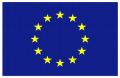 Ευρωπαϊκή ΈνωσηΕυρωπαϊκό ΤαμείοΠεριφερειακής ΑνάπτυξηςΕΛΛΗΝΙΚΗ ΔΗΜΟΚΡΑΤΙΑΠ.Ε.Π. Μακεδονίας και Θράκης 2007-2013Π.Ε.Π. Θεσσαλίας- Στερεάς Ελλάδας- Ηπείρου 2007-2013Π.Ε.Π. Κρήτης & Νήσων Αιγαίου 2007-2013Π.Ε.Π. Δυτικής Ελλάδας-Πελοποννήσου-Ιονίων Νήσων 2007-2013Ποιότητα ζωής για όλους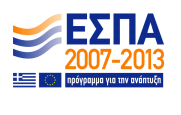 Με τη συγχρηματοδότηση της Ελλάδας και της Ευρωπαϊκής ΈνωσηςΜε τη συγχρηματοδότηση της Ελλάδας και της Ευρωπαϊκής ΈνωσηςΜε τη συγχρηματοδότηση της Ελλάδας και της Ευρωπαϊκής Ένωσης